II Latgales Jauno vijolnieku konkurss 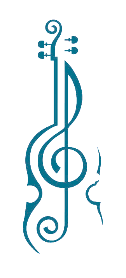 Ludzā, 07.02.2019.Konkursa rezultāti- I grupaII Latgales Jauno vijolnieku konkurss Ludzā, 07.02.2019.Konkursa rezultāti- II grupaII Latgales Jauno vijolnieku konkurss Ludzā, 07.02.2019.Konkursa rezultāti- III grupaNr.p.k.Audzēkņa vārds, uzvārds, klaseSkolaPunktiIegūtā vieta1.Anete Dzene 2.klaseBalvu mūzikas skola18.66atzinība2.Marija Gardere 3.klaseViļakas Mūzikas un mākslas skola18atzinība3.Barbara Gendele - Nunesa  2.klaseKrāslavas Mūzikas skola20atzinība4.Anna Maksimova 3.klaseViļakas Mūzikas un mākslas skola18.66atzinība5.Agnese Pauliņa 2.klaseKrāslavas Mūzikas skola21III 6.Renāte Pavlova 2.klaseBalvu mūzikas skola21.33II7.Sofija Paula Timošenko 1.klaseBalvu mūzikas skola24INr.p.k.Audzēkņa vārds, uzvārds, klaseSkolaPunktiIegūtā vieta1.Laura Daņiļeviča 5.klaseLudzas Mūzikas pamatskola18.33atzinība2.Agnese Korņejeva 4.klaseArvīda Žilinska Jēkabpils mūzikas skola22.66II3.Linda Krišāne 4.klaseKārsavas Mūzikas un mākslas skola16.34.Darja Pegasova 5.klaseJāņa Ivanova Rēzeknes Mūzikas vidusskola175.Adrija Petinena 5.klase Kārsavas Mūzikas un mākslas skola18	atzinība6.Elīza Slišāne 4.klaseViļakas Mūzikas un mākslas skola157.Annija Streļča 4.klaseLudzas Mūzikas pamatskola23.66I8.Armands Tutiņš 5.klaseViļakas Mūzikas un mākslas skola22III
Nr.p.k.Audzēkņa vārds, uzvārds, klaseSkolaPunktiIegūtā vieta1.Armands Buliga 8.klaseLudzas Mūzikas pamatskola19.66	atzinība2.Einhards Aleksandrs Čačka 7.klaseJāņa Ivanova Rēzeknes Mūzikas vidusskola23.33I3.Amanda Leščinska 7.klaseLudzas Mūzikas pamatskola19.66	atzinība4.Sonora Logina  8.klaseBalvu mūzikas skola185.Jeļizaveta Meļņikova 7.klaseZilupes Mūzikas un mākslas skola20.33III6.Evelīna Pipcāne 7.klaseBalvu mūzikas skola19.66	atzinība7.Viktorija Skrinda 7.klaseStaņislava Broka Daugavpils Mūzikas vidusskola19	atzinība8.Ksenija Šitikova 8.klaseLudzas Mūzikas pamatskola21.66II9.Antra Toporkova 6.klaseLudzas Mūzikas pamatskola1710.Marta Urtāne 9.klaseArvīda Žilinska Jēkabpils mūzikas skola21.66II11.Gļebs Vitkalovs 9.klaseJāņa Ivanova Rēzeknes Mūzikas vidusskola19.33	atzinība